ПРИКАЗ«___» __________  2021 г.	          	     № __О внесении изменений в приказ Управления жилищно-коммунального хозяйства администрации города Азова от 30.05.2016 № 12В соответствии со статьей 19 Федерального закона от 05.04.2013 № 44-ФЗ «О контрактной системе в сфере закупок товаров, работ, услуг для обеспечения государственных и муниципальных нужд», постановлением Правительства Российской Федерации от 13.10.2014 № 1047 «Об общих требованиях к определению нормативных затрат на обеспечение функций государственных органов, органов управления государственными внебюджетными фондами и муниципальных органов» и постановлением администрации города Азова от 29.12.2015 № 2566 «Об утверждении Правил определения нормативных затрат на обеспечение функций органов местного самоуправления, отраслевых (функциональных) органов администрации города Азова, в том числе подведомственных им муниципальных казенных учреждений города Азова»,ПРИКАЗЫВАЮ:1. Внести в приложение к приказу Управления жилищно-коммунального хозяйства администрации города Азова от 30.05.2016 № 12 «Об утверждении нормативных затрат на обеспечение функций Управления жилищно-коммунального хозяйства администрации города Азова и подведомственных ему муниципальных казенных учреждений» изменения согласно приложению.2. Отделу учета и отчетности обеспечить:- размещение настоящего приказа в единой информационной системе в сфере закупок в соответствии с Федеральным законом от 05.04.2013 № 44-ФЗ «О контрактной системе в сфере закупок товаров, работ, услуг для обеспечения государственных и муниципальных нужд» в течение 10 рабочих дней с момента его подписания;- доведение настоящего приказа до сведений муниципальных казенных учреждений, подведомственных Управлению жилищно-коммунального хозяйства администрации города Азова.3. Контроль за исполнением настоящего приказа оставляю за собой.Заместитель главы администрации-начальник Управления ЖКХ						Р.И. ТкаченкоСогласовано:Начальник отдела – главный бухгалтер							 Ю.А. ВасильеваВедущий специалист						           С.В. ЛевадаСогласовано:Начальник финансового управления	Ю.П. Шурховецкийадминистрации г. АзоваПриложение к приказу Управления жилищно-коммунального хозяйства администрации города Азова               от ___  __________2021 № ___ИЗМЕНЕНИЯ,вносимые в приказ Управления жилищно-коммунального хозяйства администрации города Азова от 30.05.2016 № 12 «Об утверждении нормативных затрат на обеспечение функций Управления жилищно-коммунального хозяйства администрации города Азова и подведомственных ему муниципальных казенных учреждений»	В приложении:В пункте 1.1. раздела 1:	- подпункт 1.3.1.2. изложить в следующей редакции:«1.3.1.2. Нормативы обеспечения функций муниципальных казенных учреждений, подведомственных Управлению жилищно-коммунального хозяйства администрации города Азова, применяемые при расчете нормативных затрат на оплату услуг по сопровождению и приобретению иного программного обеспечения2. В разделе 3:- подпункт 3.5.4. пункта 3.5. изложить в редакции:«3.5.4. Нормативы обеспечения функций Управления жилищно-коммунального хозяйства администрации города Азова и подведомственных ему муниципальных казенных учреждений, применяемые при расчете иных нормативных затрат, относящихся к затратам на приобретение прочих работ и услуг, не относящихся к затратам на услуги связи, транспортные услуги, оплату расходов по договорам об оказании услуг, связанных с проездом и наймом жилого помещения в связи с командированием работников, заключаемым со сторонними организациями, а также к затратам на коммунальные услуги, аренду помещений и оборудования и содержание имущества3. В разделе 4:- пункта 4.4. изложить в редакции:«4.4. Затраты на отлов и содержание безнадзорных животных (Зс), рассчитывается по формуле: ,где Рc - цена  за одно животное;N с – количество животных»Начальник отдела – главный бухгалтер                                                                              Ю.А. ВасильеваПРОЕКТ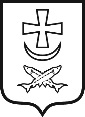 АДМИНИСТРАЦИЯ ГОРОДА АЗОВА УПРАВЛЕНИЕ ЖИЛИЩНО-КОММУНАЛЬНОГО ХОЗЯЙСТВА АДМИНИСТРАЦИИ ГОРОДА АЗОВАНаименование показателяцена простых (неисключительных) лицензий на использование программного обеспечения, за исключением справочно - правовых систем в год, (не более, руб.)12МКУ г. Азова «Департамент ЖКХ»МКУ г. Азова «Департамент ЖКХ»Обновление программы РИК "Проф"12 530,00Право использования программы для ЭВМ «Контур-Экстерн» по тарифному плану «Бюджетник Плюс», с применением встроенных в сертификат СКЗИ «КриптоПро CSP 3.6» (с абонентским обслуживанием)5 950,00Право использования (простые неисключительные лицензии) Программного комплекса «РИК» (далее ПК «РИК») в составе ПК «РИК», сметно-нормативные базы (далее СНБ), дополнения и изменения к СНБ19 600,00Передача неисключительных лицензий (обновление программы РИК «Проф» доп. рабочее место (ключ 24626)7 820,00Поддержка программного обеспечения 40 000,00Информационно-технологическое сопровождение программ системы "1С:Предприятие"(1С:Бухгалтерия государственного учреждения 8 ПРОФ, зарплата и кадры бюджетного учреждения 8.Клиентская лицензия)73 316,00Microsoft Office Home and Business102 200,00Microsoft Windows 8.1 Professional (Pro - Профессиональная)86 100,00Приобретение программного обеспечения (Антивирусная программа Kaspersky Internet Security Multi-Device 5 Dvc Base 1 year Box)23 730,00Обновление версии ViPNet Client5 300,00ИТОГО376 546,00»Наименование показателяПланируемое количество услугЦена приобретаемой услуги, (не более, руб.)123Управление ЖКХ г.АзоваУправление ЖКХ г.АзоваУправление ЖКХ г.АзоваПереплет документов50300,00Проведение специальной оценки условий труда (на одно рабочее место)161 100,00МКУ г. Азова «Департамент ЖКХ»МКУ г. Азова «Департамент ЖКХ»МКУ г. Азова «Департамент ЖКХ»Медицинский осмотр23 069,00»Наименование показателяЦена за одно животное(не более, руб.)количество животных, жив.123отлов и содержание безнадзорных животных10 605,00310Сбор, утилизация и уничтожение  биологических отходов (трупы павших животных)2 967,0080